РуководствопользователяЭхо-репитерSurecom SR-112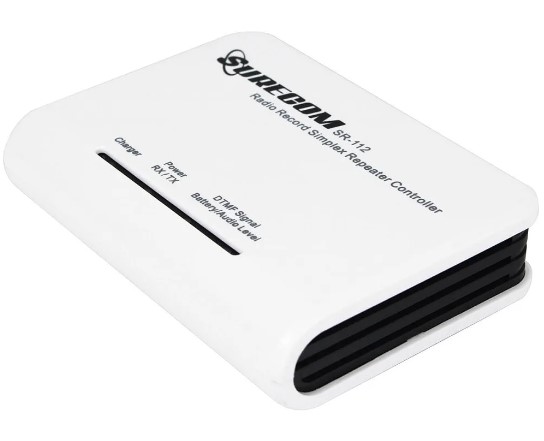 Комплектация:Эхо-репитер SR-112Блок питанияКабель USBКабель для подключения к рации – 60 см.Инструкция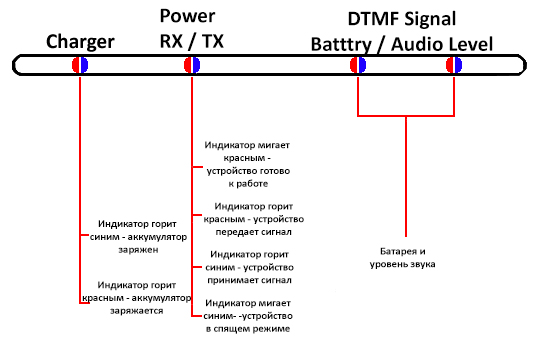 Сброс на заводские настройкиВ течение двух секунд удерживайте кнопку включения - пока не загорятся три светодиода.Настройка автоматической отправки сообщений1.Включите репитер.2.Индикатор состояния репитора будет мигать красным цветом.3.Нажмите и удерживайте кнопку PTT на любой радиостанции с функцией DTMF.Подключение радиостанции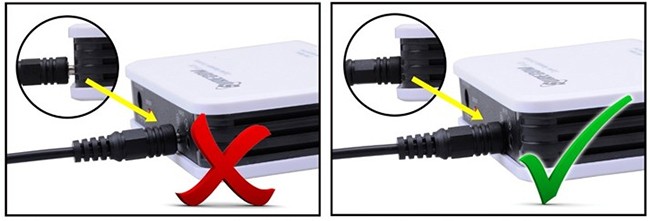 *Кабель для подключения к рации должен быть плотно подключен в разъем репитера.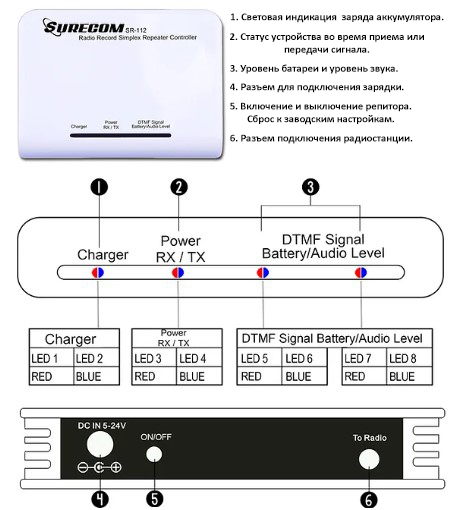 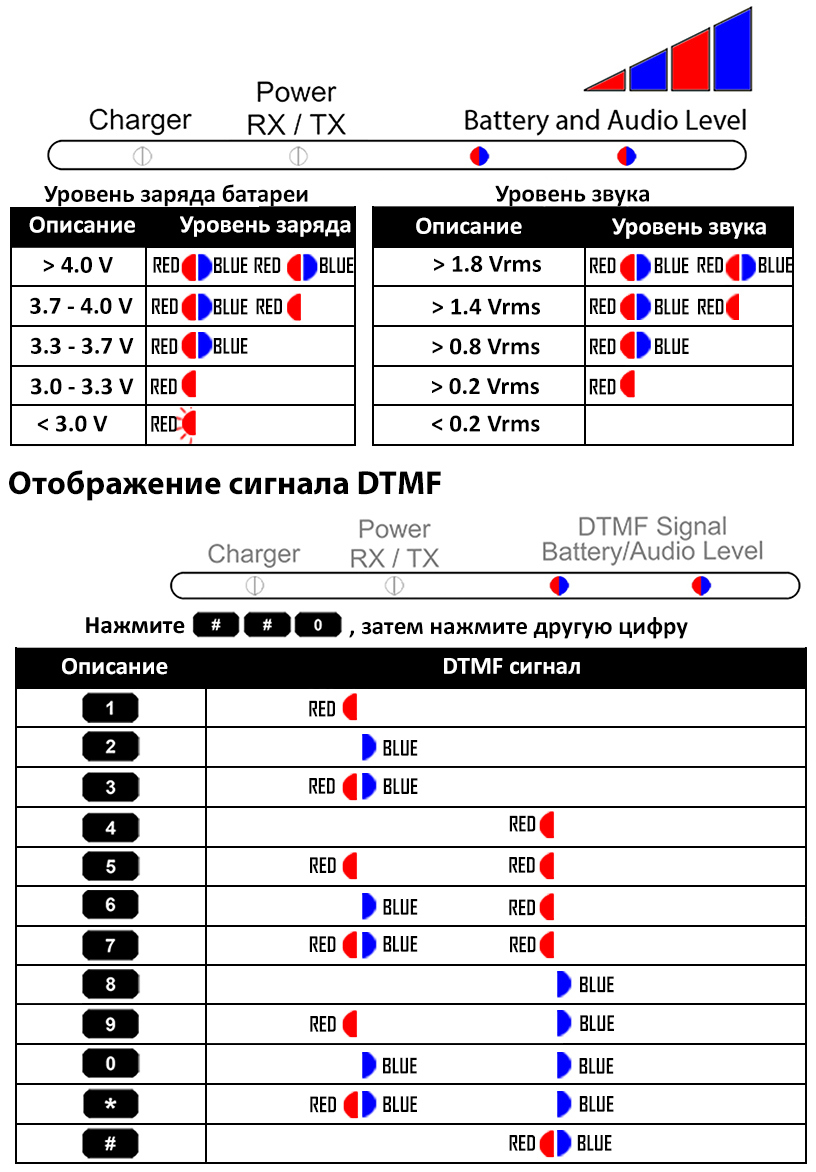 Нажмите ##61 + 0 отключить повтор сообщения. Автоматическая оправка сообщения.Нажмите ##62 чтобы проверить последнюю настройку.*Индикатор будет мигать синим цветом каждые 10 секунд.Если вы нажмете ##611 , это повторит ваше сообщение дважды в течение 20 секунд.Если вы нажмете ##612 , это повторит ваше сообщение дважды в течение 40 секунд.Если вы нажмете ##613 , это повторит ваше сообщение дважды в течение 60 секунд.Если вы нажмете ##614 , это повторит ваше сообщение дважды в течение 80 секунд.Настройка репитораРежим работы.Кнопка On / OffЭта кнопка используется для включения или выключения репитора.Кнопка включенияИндикатор питания мигает красным цветом в режиме ожидания. Светодиоды уровня заряда аккумулятора мигают в течение 1 секунды.Кнопка выключенияНажмите и удерживайте кнопку, пока не погаснут три красных светодиода.Разъем «To Radio»Этот разъем используется для подключения радиостанции.Разъем «DC IN 5-24V»Разъем служит для подключения внешнего источника питания для заряда аккумулятора.Спящий режимВключите радиостанцию.Нажмите и удерживайте кнопку PTT на любой радиостанции с функцией DTMF.Нажмите ##2 + 8888 – репитор перейдет в спящий режим.Рабочий режимВключите радиостанцию.Нажмите и удерживайте кнопку PTT на любой радиостанции с функцией DTMF.Нажмите ##1 + 8888 – репитор перейдет в рабочий режим.Установка нового пароля.Включите радиостанцию.Включите питание репитора. Индикатор состояния репитора начнет мигать красным цветом.Нажмите и удерживайте кнопку PTT с функцией DTMF.Для изменения пароля необходимо выполнить два шага.Шаг 1 (пример) ##3 + 8888 (заводской пароль) + 1234 (новый пароль).Шаг 2 (пример) ##4 + 1234 (новый пароль)Характеристики:Функция дистанционного управления DTMF.